ELECTIONS DES REPRESENTANTS DES USAGERSAU CONSEIL D’ADMINISTRATION (CA)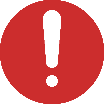 Scrutin du 8 et 9 novembre 2023Collège : UsagersNombre de sièges à pourvoir : 6 sièges titulaires + 6 suppléantsDéclare déposer une liste de candidatures de   noms présentés dans l’ordre préférentiel suivant :(Facultatif) Cette liste est présentée/ soutenue par Fait à .........................…, le ………………….                                                                   Signature                                                               Nom et prénom du délégué de liste :Courriel :Téléphone :Nom de la liste candidateRangNOMPRENOMCOMPOSANTE D’INSCRIPTIONSECTEUR DE FORMATION123456789101112